«Эмоциональное благополучие детей дошкольного возраста»Эмоциональное благополучие предусматривает удовлетворение потребности в общении, установлении доброжелательных взаимоотношений в семье, между детьми и педагогами в учебно-воспитательных учреждениях, создание благоприятного микроклимата в группах; создание благоприятных условий для пребывания детей в детском саду. Таким образом, оно зависит не только от культурных и индивидуальных особенностей ребенка, но и от оптимальности систем: «мать-дитя», «педагог-воспитанник». На эмоциональное благополучие детей влияют семейные отношения, полноценность семьи, педагог, методы и приемы воздействия на ребенка как в семье, так и в дошкольном учреждении, то есть формирующим фактором является сама жизнь, взаимоотношения в семье, окружающем мире.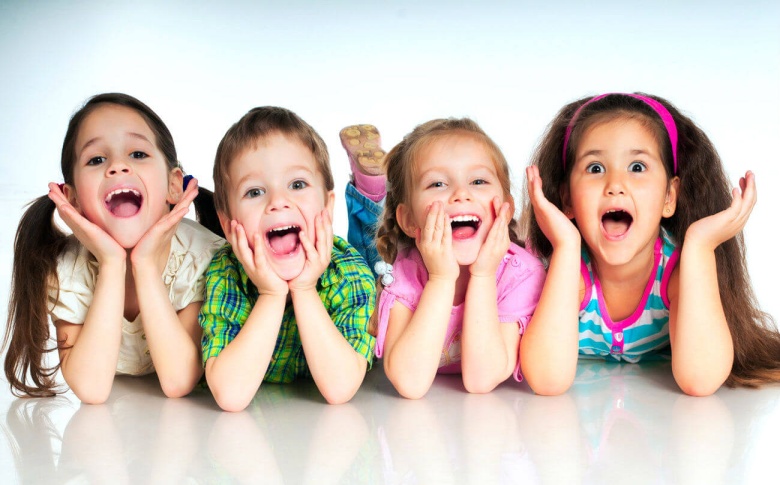 Последствиями эмоционального неблагополучия ребенка являются страх, депрессия, враждебность, агрессивность;Значит, при эмоциональном неблагополучии ребенок не может полноценно развиваться, поэтому дошкольное учреждение должно помочь ситуации.Психологическая поддержка – это один из приемов педагогического воздействия на ребенка, с помощью которого можно влиять на его эмоциональную сферу, закреплять положительные переживания и состояния;Значительную роль в этом играют родители и педагоги. Работа педагогов и родителей является целостным единым процессом, проходящим в разных педагогических системах (детский сад, дом). Педагог, как профессионал, должен управлять им на всех стадиях: и в детском саду, и в семье. Таким образом, при постоянной работе, направленной на формирование эмоционального благополучия детей можно достичь больших результатов в исправлении имеющихся эмоциональных проблем и их предупреждения.Наиболее адекватным для современной ситуации представляется личностно-ориентированное образование, обеспечивающее развитие и саморазвитие личности ребенка, исходя из выявления его индивидуальных особенностей как субъекта познания и предметной деятельности.Чем меньше ребенок, тем сложнее определить «норму» эмоциональной жизни. Тем не менее приведем ориентировочные представления о здоровых и нездоровых эмоциональных проявлениях в разные возрастные периодыПризнаки здорового эмоционального состоянияОт полутора до двух лет• все чаще играет и ведет себя «понарошку», в том числе изображая эмоциональные реакции;• начинает использовать для выражения чувств арсенал определенных жестов и интонаций;• время от времени, в состоянии огорчения или замешательства, ищет спокойствия и уединения;• развивает все большую способность распознавать эмоциональные состояния других людей (особенно родителей) ;• начинает все более подходящим образом и конструктивно реагировать на разные эмоциональные состояния других (особенно родителей) ;• разрабатывает вместе с родителями репертуар способов или «кодов» для передачи эмоций и чувств.От двух до трех лет• развивает способность «закатывать» вспышки гнева и успокаиваться после них;• все больше ведет себя так, чтобы проверить настроение и получить эмоциональный ответ других людей;• проявляет все больше воображения в игре и переживаниях;• пытается выражать свои чувства с помощью слов;• начинает беспокоиться о том, что могут произойти неприятные события;• ищет подтверждения благополучия своего и своих близких.От трех до четырех лет• все больше упражняется в управлении эмоциями;• пытается манипулировать эмоциями других (особенно сверстников) ;• проявляет интерес к своей половой принадлежности, что находит отражение в эмоциональном самовыражении;• проявляет больше привязанности к родителю противоположного пола, что может приводить к некоторой соревновательности и противоречиям в отношениях с родителем того же пола;• стремится к пониманию и обсуждению эмоций;• начинает проявлять заметный эмоциональный отклик (положительный или отрицательный) на сны.От четырех до шести лет• ищет конструктивный выход эмоциональному напряжению в спокойной и осмысленной форме (например, рисование или игра) ;• начинает высказывать суждения о причинах и проявлениях эмоций;• становится все более самостоятельным в плане получения удовлетворения и разрешения эмоциональных затруднений;• проявляет все большее сочувствие и интерес к другим людям (особенно сверстникам) ;• ищет и признает справедливость в эмоциональных конфликтах.От шести до семи лет• склонен проявлять крайние формы эмоционального ответа, например, неудержимый восторг вместо спокойной радости или истерический плач вместо просто грусти;• очень восприимчив к эмоциональным травмам;• может проявлять опасения перед посещением школы и испытывать в связи с этим отношение родителей к себе;• формирует многочисленные, относительно поверхностные и кратковременные взаимоотношения со сверстниками;• начинает включаться в «сексуальные игры» со сверстниками, чтобы удовлетворить любопытство, связанное с гениталиями;• чаще вступает в конфликты с братом или сестрой;• может прибегать ко лжи и воровству как форме противодействия и непослушания.Симптомы эмоциональных проблемОт одного года до двух лет• склонность к уединению;• избыточное качание и позирование;• отсутствие видимой тревоги при разлуке с родителями;• чрезмерная отвлекаемость;• частая раздражительность, не поддающаяся успокоению (помимо периодических вспышек гнева) ;• лунатизм.От двух до трех лет• постоянная пугливость;• неудачные попытки заговорить;• неспособность сосредоточенно играть с чем-либо в течение десяти минут;• напряженные и длительные конфликты с братьями и/или сестрами;• избыточная активность;• повышенная гневливость и агрессивность;• медленное восстановление после вспышек гнева;• тяжелая и длительная реакция на разлуку с родителями.От трех лет до шести лет• частые случаи самонаказания и нанесения себе травм;• частые и тяжелые конфликты с другими детьми;• постоянное уединение, избегание контактов с другими детьми;• общая неспособность следовать правилам и указаниям;• нежелание разговаривать и договариваться;• внезапные, заметные и продолжительные периоды снижения общей уверенности в себе, невнимания или утраты интереса к окружающему;• постоянная меланхолия. Условия обеспечения эмоционального благополучия детейДля обеспечения эмоционального благополучия детей необходимо:•	безусловное принятие каждого ребенка взрослыми для развития у него жизненно важного чувства безопасности и уверенности в себе, в собственных силах;•	позитивность окружающей детей обстановки (создание поддерживающей, доброжелательной, искренней, домашней атмосферы в группах);•	равенство в отношениях между взрослым и ребенком (организация продуктивного пошагового сотрудничества, своевременное получение дошкольниками помощи, поддержки и защиты при возникновении потребности в ней); обеспечение детям возможности свободно перемещаться в пространстве группы, в других помещениях детского сада (например, в музыкальном и физкультурном залах), непосредственно общаться со сверстниками;•	гибкий, личностно ориентированный подход: отказ от любых "ярлыков", учет психических и личностных особенностей каждого ребенка, выражающийся, например, в дифференцированном подборе заданий и упражнений, а также индивидуального темпа их выполнения;•	тесное профессиональное сотрудничество педагога-психолога, воспитателей и других специалистов детского сада при планировании и организации взаимодействия с дошкольниками (в частности, при разработке индивидуальных образовательных маршрутов для детей с проблемами со здоровьем и развитием);•	создание условий для раскрытия личностной индивидуальности воспитанников, т. е. раннее выявление их творческих возможностей и способностей, своевременный мониторинг (периодическое отслеживание динамики), поощрение даже небольших достижений каждого ребенка и его стремления к самостоятельности;•	внимательное отношение и чуткая реакция на возникающие детские проблемы, тревоги и страхи;•	тактичное общение с ребенком для совместной «переработки» чрезмерно волнующих его впечатлений (часто негативных) с целью их постепенного уменьшения и преодоления, а также повышения самооценки;•	конфиденциальность информации об участниках психолого-педагогического взаимодействия, осуществление профессиональной деятельности под девизом "Не навреди!"Материал подготовила педагог-психолог Ю.А. Гудко